JOB DESCRIPTIONMedical CoderJOB OBJECTIVESeeking a position where I can utilize my coding skills, experience with patient records, and background in medical terminology to accurately abstract and validate ICD-10-CM and CPT codes, maintain patient records, and assist a facility overall in their documentation and reimbursement process.To work on a setting using my skills as a medical coder will be enhanced as well as my interpersonal relationship among other professionals.PERSONAL INFORMATION                 Name:				Andrew             Gender:			Male             Civil Status:			Married             Citizenship:			Filipino             Birthday:			November 13, 1986             Height:				167 cm            Weight:				72 kilos            Religion:			Roman Catholic             Language:			Proficient in English, Filipino, Basic Arabic (Speaking)            Personal Qualities:		Hardworking, diligent and willing to learn            Health:				Excellent             Visa Status:			Wife (Residence) VisaQUALIFICATIONSCertified Professional Coder (CPC-A) as of June 9, 2018Bachelor of Science in Nursing GraduateNursing Licensure Examination (NLE) Passer (December 2007)Saudi Commission for Health Specialties Passer (July 2010)Health Authority – Abu Dhabi (HAAD) Licensure Examination Passer (September 2015)Trained in Advanced Cardiovascular Life SupportTrained in Basic Life SupportPROFESSIONAL LICENSECertified Professional Coder (CPC)	: June 9, 2018AAPCLicensing Body			: Professional Regulation Commission (PRC)Professional Status		: Registered NurseLicense/Registration Number	: 0469323Registration Date			: April 4, 2008Validity Date			: November 13, 2019Licensing Body			: Health Authority – Abu Dhabi (HAAD)Professional Status		: Registered NurseLicense/Registration Number	: GN27663Registration Date			: January 17, 2016Validity Date			: January 17, 2018Licensing Body			: Saudi Commission for Health Specialties (SCFHS)Professional Status		: Registered NurseLicense/Registration Number	: 10-J-N-0328978Registration Date			: July 2010Validity Date			: July 2016EDUCATIONAL BACKGROUND 	College           		2003 – 2007    		Pines City Colleges 							Magsaysay Avenue, Baguio City          							Bachelor of Science in Nursing	Secondary       	 1999 – 2003   		Baguio City National High School 							Governor Pack Road, Baguio City	Elementary      		1993 – 1999    		Magsaysay Elementary School 							Lucban Street, Baguio City AFFILIATIONS   American Academy of Professional CodersCurrent member March 2018 up to presentMembership ID:	01601880WORKING EXPERIENCE	April 2014 – April 2017			:	Medical-Surgical Ward Staff Nurse							Region 1 Medical Center							Dagupan City, Pangasinan	March 2010 – March 2014		:	Emergency Room  Staff Nurse							Al – Hayat Hospital							Jeddah, Kingdom of Saudi Arabia	January 2009 to July 2009		:	Staff Nurse							Benguet General Hospital							La Trinidad, Benguet	March 2008 to December 2008	:	Volunteer Nurse							E.D. Lim Maternity and General Hospital							Apalit, PampangaSKILLS AND TRAITSICD-10, CPT, HCPCSAnatomy, Physiology, PharmacologyKnowledge of HIPAA and Patient ConfidentialityProficient in Microsoft OfficeExcellent in English Verbal / Written CommunicationBasic Arabic (Speaking)Knowledge of Medical TerminologyReliable, trustworthy, hardworking, job committed and willing to be trained.TRAININGS ATTENDED80 Hours CPC Medical Coding Training (ICD-10, CPT, HCPCS)Time Training CenterElectra Street, Abu DhabiMarch 2018Advanced Cardiovascular Life Support (ACLS)American Heart Association (AHA)FDM Training Center for Allied Health Prof. (Philippines)August 9, 2017Basic Life Support (BLS)American Heart Association (AHA)FDM Training Center for Allied Health Prof. (Philippines)August 8, 2017ECG and PharmacologyAmerican Heart Association (AHA)FDM Training Center for Allied Health Prof. (Philippines)August 7, 2017SEMINARS ATTENDEDDiabetes ManagementNovember 16, 2017Nightingale Training Center (Abu Dhabi)Basic Infection Control for Healthcare ProvidersNovember 9, 2017Nightingale Training Center (Abu Dhabi)Pain ManagementSeptember 7, 2017Nightingale Training Center (Abu Dhabi)I hereby certify that the above-mentioned facts are true to the best of my knowledge and ability.ANDREW Applicant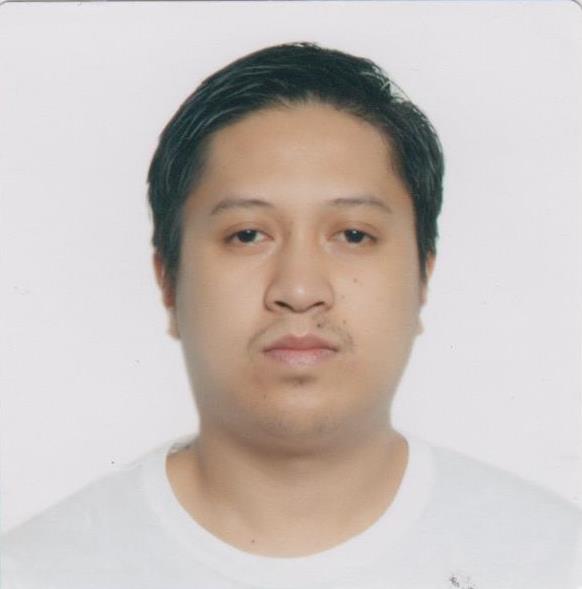 